会場へのアクセスについて■自家用車ご利用時八方周辺の駐車場をご利用いただく他、大会の臨時駐車場として「松川河川敷駐車場」をご利用ください。ジャンプ台周辺はコースの一部となっているため、駐車できません。駐車場からは「八方尾根スキー場　名木山」行きの無料シャトルバスが随時ピストンで出ます。交通機関をご利用の場合「白馬八方バスターミナル」下車後、白馬ジャンプ競技場方向に向かってください。（徒歩約15分）■HAKUBA VALLEYバスご利用時「八方尾根スキー場　名木山」下車後、白馬ジャンプ競技場方向に向かってください。 （徒歩５分）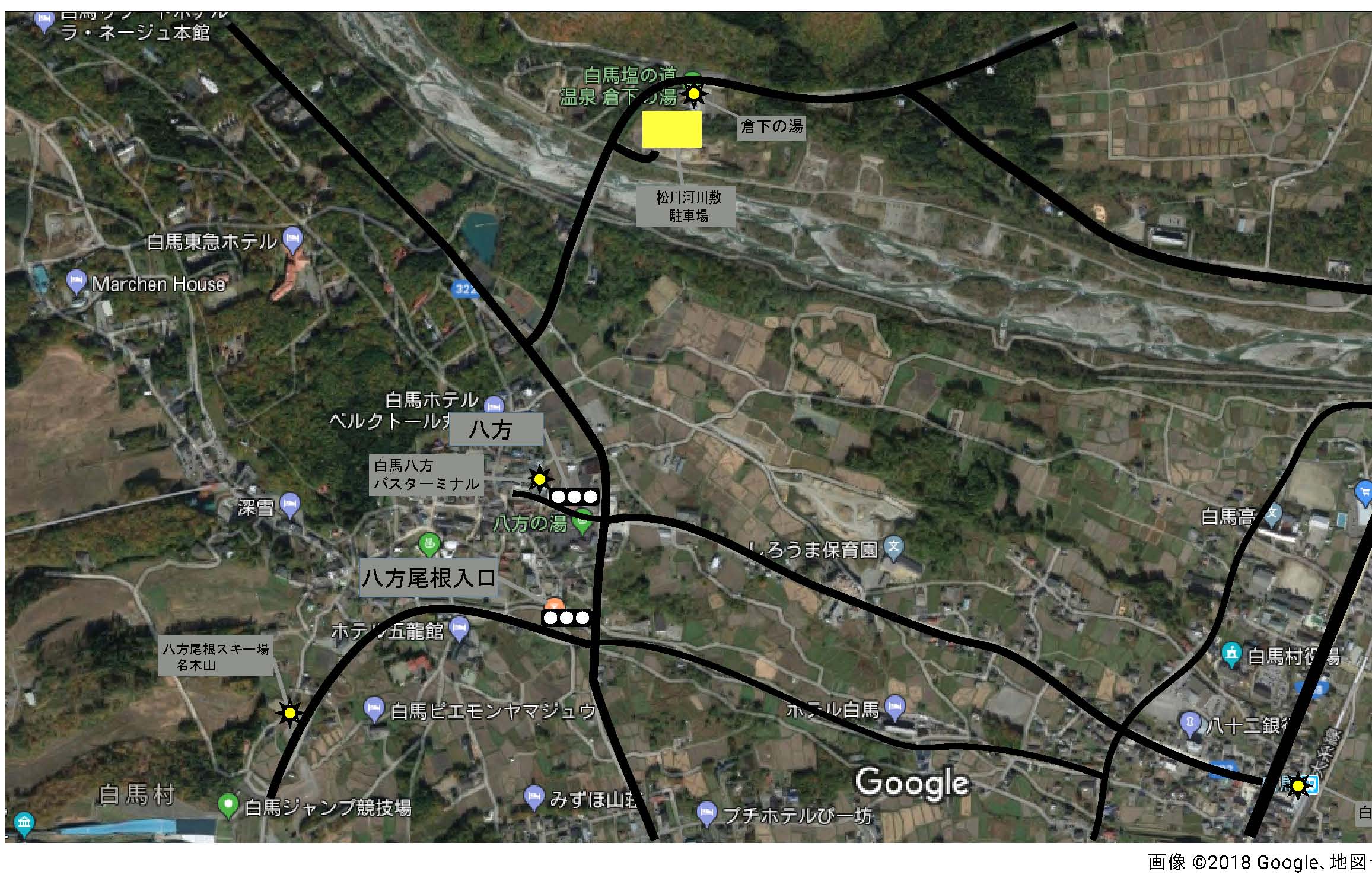 